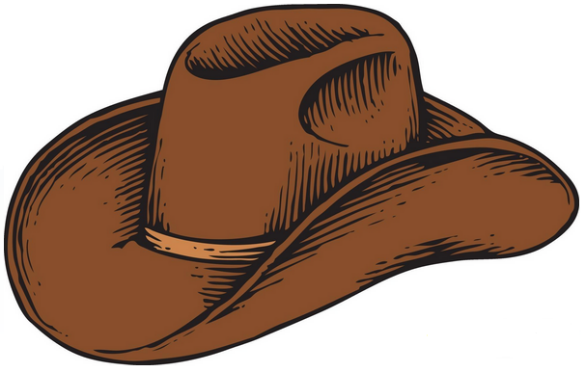 Doors will open at 5:00pm.  We will have cheesy chicken bake at 5:30 with awards to follow.This year’s banquet will be held at the Lizton Lion’s Club:101 S. Cherry St.Lizton, IN 46149If you wish to participate in the door prize drawing, please bring a $10 item.  You’ll go home with one door prize for each item you bring.We will also have our annual silent auction, so be sure to bring extra money!  If you or someone you know would like to donate items for the silent auction please let us know at goldenspursaddleclub@gmail.com or just bring them with you to the banquet.Did you take pictures at the shows this year?  We’d like to include them in our slideshow!  Please email them to goldenspursaddleclub@gmail.com or send them to us through our Facebook page.---------------------------------------------------------------------------------------------------------------------------------------------------------------------------------------------------Please complete and return this portion of the form with payment no later than November 11th.Mail to:  Golden Spur Saddle Club Attn: Nicholas Brenneke 10067 E. 550 N. Darlington, IN 47940Name: _____________________________________________________________________________# of Adult Members _____ x $10 = $_______             # of Adult Non-Members _____ x $12 = $________	           # of kids 12 and under _____ (FREE)